وكالة TRINITY METRO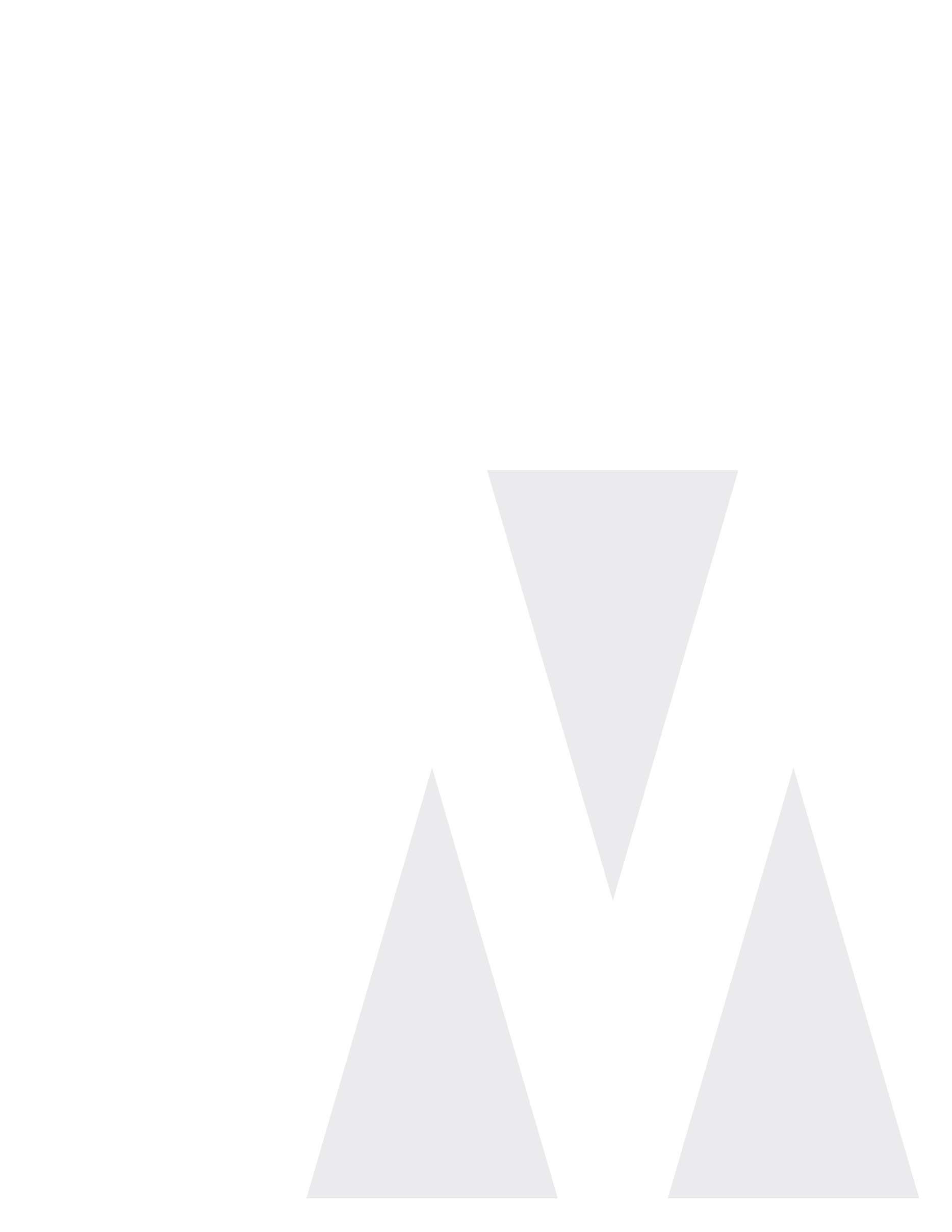 نموذج الطعن بموجب قانون الأمريكيين ذوي الإعاقة (ADA)يجب تقديم الطعن على القرار النهائي في غضون 10 أيام عمل بعد استلام خطاب القرار النهائي. ولتقديم طعن، أكمل هذا النموذج وأرسله إلى:عناية: نائب رئيس/مدير عمليات الحافلات وخدمة نقل ذوي الإعاقة وكالة TRINITY METRO801 Grove St.Fort Worth, TX 76102	يمكنك أيضًا إرسال النموذج المكتمل عبر البريد الإلكتروني إلى compliance@ridetm.org.وكالة TRINITY METROنموذج الطعن بموجب قانون الأمريكيين ذوي الإعاقة (ADA)وكالة TRINITY METROنموذج الطعن بموجب قانون الأمريكيين ذوي الإعاقة (ADA).A  معلومات مقدم الطعنالاسمالهاتف المتاح خلال النهارعنوان البريد الإلكترونيعنوان البريد الإلكترونيعنوان البريد الإلكترونيعنوان البريد الإلكترونيعنوان البريد الإلكترونيعنوان المراسلات البريديةالمدينةالولايةالرمز البريديمتطلبات التنسيقات التي يمكن الوصول إليها (إن أمكن)متطلبات التنسيقات التي يمكن الوصول إليها (إن أمكن)متطلبات التنسيقات التي يمكن الوصول إليها (إن أمكن)متطلبات التنسيقات التي يمكن الوصول إليها (إن أمكن)متطلبات التنسيقات التي يمكن الوصول إليها (إن أمكن)متطلبات التنسيقات التي يمكن الوصول إليها (إن أمكن)متطلبات التنسيقات التي يمكن الوصول إليها (إن أمكن) الطباعة بحجم كبير     TDD     شريط صوتي     غير ذلك: ________________________________________ الطباعة بحجم كبير     TDD     شريط صوتي     غير ذلك: ________________________________________ الطباعة بحجم كبير     TDD     شريط صوتي     غير ذلك: ________________________________________ الطباعة بحجم كبير     TDD     شريط صوتي     غير ذلك: ________________________________________ الطباعة بحجم كبير     TDD     شريط صوتي     غير ذلك: ________________________________________ الطباعة بحجم كبير     TDD     شريط صوتي     غير ذلك: ________________________________________ الطباعة بحجم كبير     TDD     شريط صوتي     غير ذلك: ________________________________________.B  المعلومات الأساسية/معلومات الطرف الثالث  المعلومات الأساسية/معلومات الطرف الثالث  المعلومات الأساسية/معلومات الطرف الثالث  المعلومات الأساسية/معلومات الطرف الثالث  المعلومات الأساسية/معلومات الطرف الثالث  المعلومات الأساسية/معلومات الطرف الثالث  المعلومات الأساسية/معلومات الطرف الثالث  إذا كنت تقدم هذا الطعن نيابةً عن نفسك، فانتقل إلى القسم .C  إذا كنت تقدم هذا الطعن نيابةً عن نفسك، فانتقل إلى القسم .C  إذا كنت تقدم هذا الطعن نيابةً عن نفسك، فانتقل إلى القسم .C  إذا كنت تقدم هذا الطعن نيابةً عن نفسك، فانتقل إلى القسم .C  إذا كنت تقدم هذا الطعن نيابةً عن نفسك، فانتقل إلى القسم .C  إذا كنت تقدم هذا الطعن نيابةً عن نفسك، فانتقل إلى القسم .C  إذا كنت تقدم هذا الطعن نيابةً عن نفسك، فانتقل إلى القسم .Cالاسمالصلة بمقدم الطعنالصلة بمقدم الطعنالصلة بمقدم الطعنالصلة بمقدم الطعنالصلة بمقدم الطعنيُرجى توضيح سبب تقديم الطعن نيابةً عن الطرف المتظلم:يُرجى توضيح سبب تقديم الطعن نيابةً عن الطرف المتظلم:يُرجى توضيح سبب تقديم الطعن نيابةً عن الطرف المتظلم:يُرجى توضيح سبب تقديم الطعن نيابةً عن الطرف المتظلم:يُرجى توضيح سبب تقديم الطعن نيابةً عن الطرف المتظلم:يُرجى توضيح سبب تقديم الطعن نيابةً عن الطرف المتظلم:يُرجى توضيح سبب تقديم الطعن نيابةً عن الطرف المتظلم:هل حصلت على إذن من الطرف المتظلم بتقديم الطعن نيابةً عنه؟      نعم     لاهل حصلت على إذن من الطرف المتظلم بتقديم الطعن نيابةً عنه؟      نعم     لاهل حصلت على إذن من الطرف المتظلم بتقديم الطعن نيابةً عنه؟      نعم     لاهل حصلت على إذن من الطرف المتظلم بتقديم الطعن نيابةً عنه؟      نعم     لاهل حصلت على إذن من الطرف المتظلم بتقديم الطعن نيابةً عنه؟      نعم     لاهل حصلت على إذن من الطرف المتظلم بتقديم الطعن نيابةً عنه؟      نعم     لاهل حصلت على إذن من الطرف المتظلم بتقديم الطعن نيابةً عنه؟      نعم     لا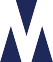 801 Grove Street | Fort Worth, Texas 76102 | 817.215.8700 | RIDETRINITYMETRO.orgيناير 2023801 Grove Street | Fort Worth, Texas 76102 | 817.215.8700 | RIDETRINITYMETRO.orgيناير 2023801 Grove Street | Fort Worth, Texas 76102 | 817.215.8700 | RIDETRINITYMETRO.orgيناير 2023801 Grove Street | Fort Worth, Texas 76102 | 817.215.8700 | RIDETRINITYMETRO.orgيناير 2023801 Grove Street | Fort Worth, Texas 76102 | 817.215.8700 | RIDETRINITYMETRO.orgيناير 2023801 Grove Street | Fort Worth, Texas 76102 | 817.215.8700 | RIDETRINITYMETRO.orgيناير 2023801 Grove Street | Fort Worth, Texas 76102 | 817.215.8700 | RIDETRINITYMETRO.orgيناير 2023801 Grove Street | Fort Worth, Texas 76102 | 817.215.8700 | RIDETRINITYMETRO.orgيناير 2023.C  أسباب الطعن  أسباب الطعنأرى أنه يجب مراجعة القرار النهائي الصادر في هذا الشأن للأسباب التالية:أرى أنه يجب مراجعة القرار النهائي الصادر في هذا الشأن للأسباب التالية:أرى أنه يجب مراجعة القرار النهائي الصادر في هذا الشأن للأسباب التالية:أرى أنه يجب مراجعة القرار النهائي الصادر في هذا الشأن للأسباب التالية:أرى أنه يجب مراجعة القرار النهائي الصادر في هذا الشأن للأسباب التالية:أرى أنه يجب مراجعة القرار النهائي الصادر في هذا الشأن للأسباب التالية:أرى أنه يجب مراجعة القرار النهائي الصادر في هذا الشأن للأسباب التالية:أرى أنه يجب مراجعة القرار النهائي الصادر في هذا الشأن للأسباب التالية:.D  جهات اتصال تقديم الشكوى  جهات اتصال تقديم الشكوى  جهات اتصال تقديم الشكوى  جهات اتصال تقديم الشكوى  جهات اتصال تقديم الشكوى  جهات اتصال تقديم الشكوى  جهات اتصال تقديم الشكوى  جهات اتصال تقديم الشكوىهل قدمت هذه الشكوى إلى أي وكالة أو محكمة محلية أو ولائية أو اتحادية أخرى؟      نعم      لاهل قدمت هذه الشكوى إلى أي وكالة أو محكمة محلية أو ولائية أو اتحادية أخرى؟      نعم      لاهل قدمت هذه الشكوى إلى أي وكالة أو محكمة محلية أو ولائية أو اتحادية أخرى؟      نعم      لاهل قدمت هذه الشكوى إلى أي وكالة أو محكمة محلية أو ولائية أو اتحادية أخرى؟      نعم      لاهل قدمت هذه الشكوى إلى أي وكالة أو محكمة محلية أو ولائية أو اتحادية أخرى؟      نعم      لاهل قدمت هذه الشكوى إلى أي وكالة أو محكمة محلية أو ولائية أو اتحادية أخرى؟      نعم      لاهل قدمت هذه الشكوى إلى أي وكالة أو محكمة محلية أو ولائية أو اتحادية أخرى؟      نعم      لاهل قدمت هذه الشكوى إلى أي وكالة أو محكمة محلية أو ولائية أو اتحادية أخرى؟      نعم      لاهل قدمت هذه الشكوى إلى أي وكالة أو محكمة محلية أو ولائية أو اتحادية أخرى؟      نعم      لاإذا كانت الإجابة بنعم، اختر كل ما ينطبق:إذا كانت الإجابة بنعم، اختر كل ما ينطبق: وكالة محلية      وكالة ولائية      وكالة اتحادية      محكمة ولائية      محكمة اتحادية وكالة محلية      وكالة ولائية      وكالة اتحادية      محكمة ولائية      محكمة اتحادية وكالة محلية      وكالة ولائية      وكالة اتحادية      محكمة ولائية      محكمة اتحادية وكالة محلية      وكالة ولائية      وكالة اتحادية      محكمة ولائية      محكمة اتحادية وكالة محلية      وكالة ولائية      وكالة اتحادية      محكمة ولائية      محكمة اتحادية وكالة محلية      وكالة ولائية      وكالة اتحادية      محكمة ولائية      محكمة اتحادية وكالة محلية      وكالة ولائية      وكالة اتحادية      محكمة ولائية      محكمة اتحاديةاسم جهة الاتصال بالوكالة/المحكمةاسم جهة الاتصال بالوكالة/المحكمةالمسمى الوظيفي/الدور المنوط بجهة الاتصال بالوكالة/المحكمةالمسمى الوظيفي/الدور المنوط بجهة الاتصال بالوكالة/المحكمةالمسمى الوظيفي/الدور المنوط بجهة الاتصال بالوكالة/المحكمةالمسمى الوظيفي/الدور المنوط بجهة الاتصال بالوكالة/المحكمةالمسمى الوظيفي/الدور المنوط بجهة الاتصال بالوكالة/المحكمةرقم هاتف جهة الاتصالرقم هاتف جهة الاتصالاسم الوكالة/المحكمةاسم الوكالة/المحكمةاسم الوكالة/المحكمةاسم الوكالة/المحكمةاسم الوكالة/المحكمةعنوان المراسلات البريدية (إذا كان غير معروف، فاتركه فارغًا)عنوان المراسلات البريدية (إذا كان غير معروف، فاتركه فارغًا)المدينةالولايةالرمز البريدييمكنك إرفاق أي مواد مكتوبة أو معلومات أخرى تعتقد أنها ذات صلة بالطعن.يمكنك إرفاق أي مواد مكتوبة أو معلومات أخرى تعتقد أنها ذات صلة بالطعن.يمكنك إرفاق أي مواد مكتوبة أو معلومات أخرى تعتقد أنها ذات صلة بالطعن.يمكنك إرفاق أي مواد مكتوبة أو معلومات أخرى تعتقد أنها ذات صلة بالطعن.يمكنك إرفاق أي مواد مكتوبة أو معلومات أخرى تعتقد أنها ذات صلة بالطعن.يمكنك إرفاق أي مواد مكتوبة أو معلومات أخرى تعتقد أنها ذات صلة بالطعن.يمكنك إرفاق أي مواد مكتوبة أو معلومات أخرى تعتقد أنها ذات صلة بالطعن.يمكنك إرفاق أي مواد مكتوبة أو معلومات أخرى تعتقد أنها ذات صلة بالطعن.توقيع مقدم الطعنتوقيع مقدم الطعنالتاريخالتاريخالتاريخالتاريخالتاريخ801 Grove Street | Fort Worth, Texas 76102 | 817.215.8700 | RIDETRINITYMETRO.org	يناير 2023	619-140_E.Inf.Di_20801 Grove Street | Fort Worth, Texas 76102 | 817.215.8700 | RIDETRINITYMETRO.org	يناير 2023	619-140_E.Inf.Di_20801 Grove Street | Fort Worth, Texas 76102 | 817.215.8700 | RIDETRINITYMETRO.org	يناير 2023	619-140_E.Inf.Di_20801 Grove Street | Fort Worth, Texas 76102 | 817.215.8700 | RIDETRINITYMETRO.org	يناير 2023	619-140_E.Inf.Di_20801 Grove Street | Fort Worth, Texas 76102 | 817.215.8700 | RIDETRINITYMETRO.org	يناير 2023	619-140_E.Inf.Di_20801 Grove Street | Fort Worth, Texas 76102 | 817.215.8700 | RIDETRINITYMETRO.org	يناير 2023	619-140_E.Inf.Di_20801 Grove Street | Fort Worth, Texas 76102 | 817.215.8700 | RIDETRINITYMETRO.org	يناير 2023	619-140_E.Inf.Di_20801 Grove Street | Fort Worth, Texas 76102 | 817.215.8700 | RIDETRINITYMETRO.org	يناير 2023	619-140_E.Inf.Di_20801 Grove Street | Fort Worth, Texas 76102 | 817.215.8700 | RIDETRINITYMETRO.org	يناير 2023	619-140_E.Inf.Di_20يُرجى إرسال النموذج المكتمل بالبريد الإلكتروني إلى:COMPLIANCE@RIDETM.ORGأو أرسله عبر البريد إلى:عناية: نائب رئيس/مدير عمليات الحافلات وخدمة نقل ذوي الإعاقةوكالة TRINITY METRO801 GROVE ST.FORT WORTH, TX 76102يُرجى إرسال النموذج المكتمل بالبريد الإلكتروني إلى:COMPLIANCE@RIDETM.ORGأو أرسله عبر البريد إلى:عناية: نائب رئيس/مدير عمليات الحافلات وخدمة نقل ذوي الإعاقةوكالة TRINITY METRO801 GROVE ST.FORT WORTH, TX 76102يُرجى إرسال النموذج المكتمل بالبريد الإلكتروني إلى:COMPLIANCE@RIDETM.ORGأو أرسله عبر البريد إلى:عناية: نائب رئيس/مدير عمليات الحافلات وخدمة نقل ذوي الإعاقةوكالة TRINITY METRO801 GROVE ST.FORT WORTH, TX 76102يُرجى إرسال النموذج المكتمل بالبريد الإلكتروني إلى:COMPLIANCE@RIDETM.ORGأو أرسله عبر البريد إلى:عناية: نائب رئيس/مدير عمليات الحافلات وخدمة نقل ذوي الإعاقةوكالة TRINITY METRO801 GROVE ST.FORT WORTH, TX 76102للاستخدام المكتبي فقطالاختصاص القضائي:خلال 90 يومًا من الحدثالاختصاص القضائي:خلال 90 يومًا من الحدثالإغلاق:1 – خطاب الإغلاقالطعن:الطعن:بعد 10 أيام من تاريخ استلام خطاب الإغلاق أو خطاب النتائجبعد 10 أيام من تاريخ استلام خطاب الإغلاق أو خطاب النتائج2 – خطاب النتائج3 – إداري (FC)4 – إداري (CW)801 Grove Street | Fort Worth, Texas 76102 | 817.215.8700 | RIDETRINITYMETRO.org	يناير 2023	619-140_E.Inf.Di_20801 Grove Street | Fort Worth, Texas 76102 | 817.215.8700 | RIDETRINITYMETRO.org	يناير 2023	619-140_E.Inf.Di_20801 Grove Street | Fort Worth, Texas 76102 | 817.215.8700 | RIDETRINITYMETRO.org	يناير 2023	619-140_E.Inf.Di_20801 Grove Street | Fort Worth, Texas 76102 | 817.215.8700 | RIDETRINITYMETRO.org	يناير 2023	619-140_E.Inf.Di_20